МУНИЦИПАЛЬНОЕ ОБРАЗОВАНИЕ «ГОРОД БЕРЕЗНИКИ»АДМИНИСТРАЦИЯ ГОРОДА БЕРЕЗНИКИ ПОСТАНОВЛЕНИЕ…………….	№…………….В соответствии со статьей  40 Градостроительного кодекса Российской Федерации, статьей 11 главы 3 части I Правил землепользования и застройки в городе Березники, утвержденных решением Березниковской городской Думы  от 31.07.2007 № 325, решением Березниковской городской Думы  от 14.12.2018 № 511               «О распространении действия части I Правил землепользования                       и застройки в городе Березники, утвержденных решением Березниковской городской Думы  от 31.07.2007 № 325,                              на территорию муниципального образования «Город Березники»,             на основании обращения Смирного Д.А., действующего                           на основании договора от 13.08.2020 за Черниговцеву Ю.С.,                            с учетом результатов публичных слушаний от …………………, рекомендаций комиссии по землепользованию и застройке                        от ……………….. администрация города Березники ПОСТАНОВЛЯЕТ: 1.Предоставить разрешение на отклонение от предельных                  параметров разрешенного строительства, реконструкции объекта капитального строительства территориальной зоны малоэтажных индивидуальных жилых домов с приусадебными земельными участками (Ж-4) на земельном участке с кадастровым номером 59:37:0390101:59, расположенном по адресу: ул. Ивановская, 7,                     с. Ощепково, муниципальное образование «Город Березники»,                       по параметру «минимальное расстояние от дома и подсобных сооружений до красной линии улиц» 2,29 м со стороны ул. Ветеранов, согласно приложению к настоящему постановлению.2.Разместить настоящее постановление на официальном               сайте Администрации города Березники в информационно-телекоммуникационной сети «Интернет».3.Настоящее постановление вступает в силу со дня его подписания.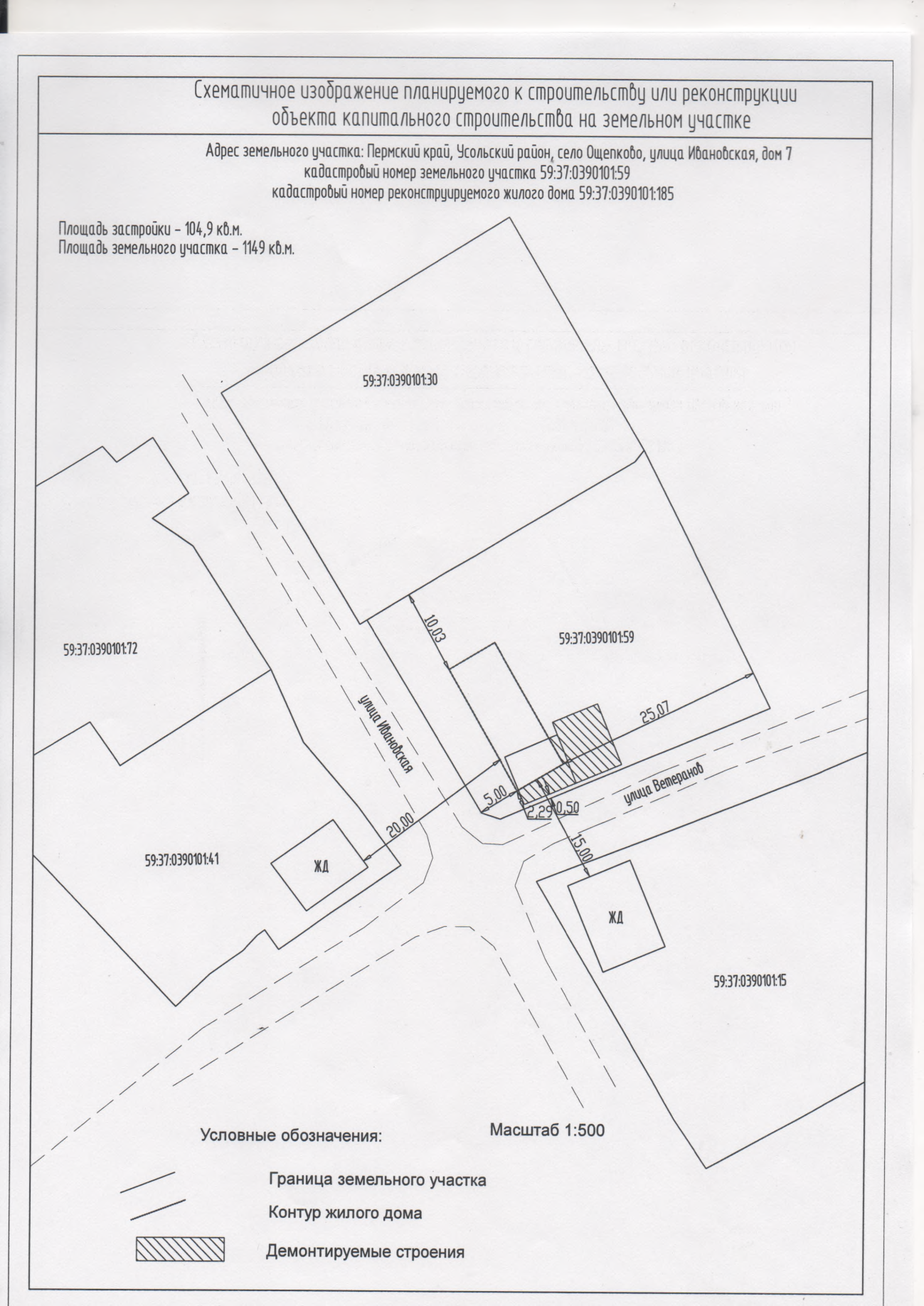 О предоставлении               разрешения на отклонение           от предельных параметров разрешенного строительства, реконструкции объекта капитального строительства территориальной                           зоны индивидуальных                      жилых домов с участками, предназначенными                                для индивидуального               жилищного строительства                           и ведения личного                    подсобного хозяйства (Ж-2)на земельном участке                       с кадастровым номером 59:37:0390101:59расположенном по адресу:ул. Ивановская, 7с. Ощепково                       муниципальное образование «Город Березники»Глава города Березники –глава администрации 
города БерезникиК.П.СветлаковПриложениек постановлениюадминистрации городаот